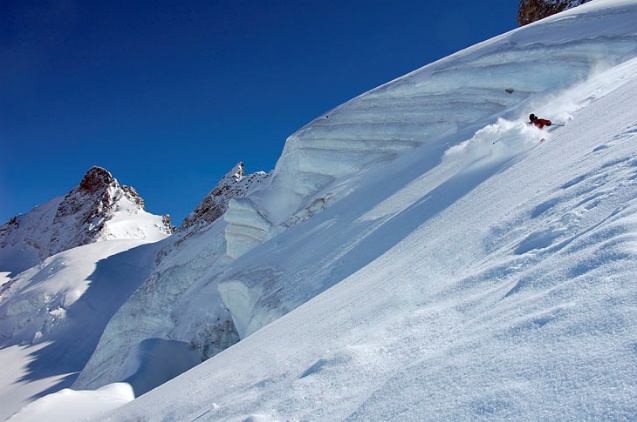 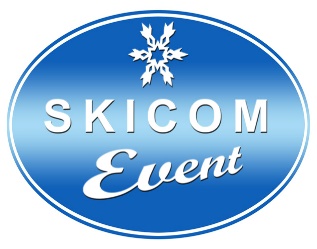 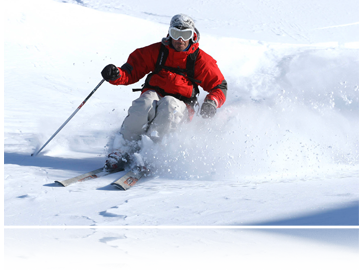 SKIEZ MALIN !!!!!!SAISON HIVER 2021-2022FORFAIT JOURNALIER/ HORS ASSURANCEPRIX POUR PAR PERSONNECONTREMARQUE  OU SUPPORT MAGNETIQUE :RISOUL 							PRIX CE			PRIX PUBLICADULTE							34,40€	*				43,00€ *JEUNE ( 5- 23 ans)						27,50€	*				36,60€	** + 2 € de support magnétique réutilisable 	ORCIERES						PRIX CE			PRIX PUBLICADULTE							27,80€	*				37,00€ *JEUNE ( 5- 23 ans)						25,40€	*				30,00€	*Tarif hors support carte magnétique rechargeable à 2 € remboursable après utilisation